به نام ایزد  دانا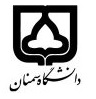 (کاربرگ طرح درس)                   تاریخ بهروز رسانی: 3/11/1397              دانشکده     شیمی                                           نیمسال دوم سال تحصیلی 98-1397بودجهبندی درسمقطع: کارشناسی+  کارشناسی ارشد□  دکتری□مقطع: کارشناسی+  کارشناسی ارشد□  دکتری□مقطع: کارشناسی+  کارشناسی ارشد□  دکتری□تعداد واحد: نظری3 عملی...تعداد واحد: نظری3 عملی...شیمی آلی 1 (زیست)	فارسی:شیمی آلی 1 (زیست)	فارسی:نام درسپیشنیازها و همنیازها:  شیمی آلی 1پیشنیازها و همنیازها:  شیمی آلی 1پیشنیازها و همنیازها:  شیمی آلی 1پیشنیازها و همنیازها:  شیمی آلی 1پیشنیازها و همنیازها:  شیمی آلی 1	Organic Chem. 1لاتین:	Organic Chem. 1لاتین:نام درس	3966	شماره تلفن اتاق:	3966	شماره تلفن اتاق:	3966	شماره تلفن اتاق:	3966	شماره تلفن اتاق:مدرس: علی عموزادهمدرس: علی عموزادهمدرس: علی عموزادهمدرس: علی عموزادهمنزلگاه اینترنتی:منزلگاه اینترنتی:منزلگاه اینترنتی:منزلگاه اینترنتی:aamozadeh@semnan.ac.ir	پست الکترونیکی:aamozadeh@semnan.ac.ir	پست الکترونیکی:aamozadeh@semnan.ac.ir	پست الکترونیکی:aamozadeh@semnan.ac.ir	پست الکترونیکی:و دو شنبه 1800-1700	شنبه 1000-0800	برنامه تدریس در هفته و شماره کلاس:و دو شنبه 1800-1700	شنبه 1000-0800	برنامه تدریس در هفته و شماره کلاس:و دو شنبه 1800-1700	شنبه 1000-0800	برنامه تدریس در هفته و شماره کلاس:و دو شنبه 1800-1700	شنبه 1000-0800	برنامه تدریس در هفته و شماره کلاس:و دو شنبه 1800-1700	شنبه 1000-0800	برنامه تدریس در هفته و شماره کلاس:و دو شنبه 1800-1700	شنبه 1000-0800	برنامه تدریس در هفته و شماره کلاس:و دو شنبه 1800-1700	شنبه 1000-0800	برنامه تدریس در هفته و شماره کلاس:و دو شنبه 1800-1700	شنبه 1000-0800	برنامه تدریس در هفته و شماره کلاس:اهداف درس: فراگیری اصول نظری شیمی آلیاهداف درس: فراگیری اصول نظری شیمی آلیاهداف درس: فراگیری اصول نظری شیمی آلیاهداف درس: فراگیری اصول نظری شیمی آلیاهداف درس: فراگیری اصول نظری شیمی آلیاهداف درس: فراگیری اصول نظری شیمی آلیاهداف درس: فراگیری اصول نظری شیمی آلیاهداف درس: فراگیری اصول نظری شیمی آلیوایت برد و ماژیک، مدل مولکولی و اربیتالی و ویدئو پروژکتور 	امکانات آموزشی مورد نیاز:وایت برد و ماژیک، مدل مولکولی و اربیتالی و ویدئو پروژکتور 	امکانات آموزشی مورد نیاز:وایت برد و ماژیک، مدل مولکولی و اربیتالی و ویدئو پروژکتور 	امکانات آموزشی مورد نیاز:وایت برد و ماژیک، مدل مولکولی و اربیتالی و ویدئو پروژکتور 	امکانات آموزشی مورد نیاز:وایت برد و ماژیک، مدل مولکولی و اربیتالی و ویدئو پروژکتور 	امکانات آموزشی مورد نیاز:وایت برد و ماژیک، مدل مولکولی و اربیتالی و ویدئو پروژکتور 	امکانات آموزشی مورد نیاز:وایت برد و ماژیک، مدل مولکولی و اربیتالی و ویدئو پروژکتور 	امکانات آموزشی مورد نیاز:وایت برد و ماژیک، مدل مولکولی و اربیتالی و ویدئو پروژکتور 	امکانات آموزشی مورد نیاز:امتحان پایانترمامتحان میانترمارزشیابی مستمر(کوئیز)ارزشیابی مستمر(کوئیز)فعالیتهای کلاسی و آموزشیفعالیتهای کلاسی و آموزشینحوه ارزشیابینحوه ارزشیابی70205555درصد نمرهدرصد نمره1-F. A. Carey, R. M. Giuliano, “Organic Chemistry” McGraw Hill, Latest Ed.2-L. G. Wade, “Organic Chemistry” Prentice-Hall, Latest Ed.3-K. P. C. Vollhard, N. E. Schore, “Organic Chemistry”, McMillan, Latest Ed.4-J. McMurry, “Organic Chemistry”, Brooks Coles, Latest Ed.5-R. T. Morrison, R. N. Boyd, “Organic Chemistry”, Prentice Hall, Latest Ed.1-F. A. Carey, R. M. Giuliano, “Organic Chemistry” McGraw Hill, Latest Ed.2-L. G. Wade, “Organic Chemistry” Prentice-Hall, Latest Ed.3-K. P. C. Vollhard, N. E. Schore, “Organic Chemistry”, McMillan, Latest Ed.4-J. McMurry, “Organic Chemistry”, Brooks Coles, Latest Ed.5-R. T. Morrison, R. N. Boyd, “Organic Chemistry”, Prentice Hall, Latest Ed.1-F. A. Carey, R. M. Giuliano, “Organic Chemistry” McGraw Hill, Latest Ed.2-L. G. Wade, “Organic Chemistry” Prentice-Hall, Latest Ed.3-K. P. C. Vollhard, N. E. Schore, “Organic Chemistry”, McMillan, Latest Ed.4-J. McMurry, “Organic Chemistry”, Brooks Coles, Latest Ed.5-R. T. Morrison, R. N. Boyd, “Organic Chemistry”, Prentice Hall, Latest Ed.1-F. A. Carey, R. M. Giuliano, “Organic Chemistry” McGraw Hill, Latest Ed.2-L. G. Wade, “Organic Chemistry” Prentice-Hall, Latest Ed.3-K. P. C. Vollhard, N. E. Schore, “Organic Chemistry”, McMillan, Latest Ed.4-J. McMurry, “Organic Chemistry”, Brooks Coles, Latest Ed.5-R. T. Morrison, R. N. Boyd, “Organic Chemistry”, Prentice Hall, Latest Ed.1-F. A. Carey, R. M. Giuliano, “Organic Chemistry” McGraw Hill, Latest Ed.2-L. G. Wade, “Organic Chemistry” Prentice-Hall, Latest Ed.3-K. P. C. Vollhard, N. E. Schore, “Organic Chemistry”, McMillan, Latest Ed.4-J. McMurry, “Organic Chemistry”, Brooks Coles, Latest Ed.5-R. T. Morrison, R. N. Boyd, “Organic Chemistry”, Prentice Hall, Latest Ed.1-F. A. Carey, R. M. Giuliano, “Organic Chemistry” McGraw Hill, Latest Ed.2-L. G. Wade, “Organic Chemistry” Prentice-Hall, Latest Ed.3-K. P. C. Vollhard, N. E. Schore, “Organic Chemistry”, McMillan, Latest Ed.4-J. McMurry, “Organic Chemistry”, Brooks Coles, Latest Ed.5-R. T. Morrison, R. N. Boyd, “Organic Chemistry”, Prentice Hall, Latest Ed.منابع و مآخذ درسمنابع و مآخذ درستوضیحاتمبحثشماره هفته آموزشیمقدمه و کلیات 1آلکانها2آلکانها3سیکلو آلکانها4سیکلو آلکانها5شیمی فضایی6شیمی فضایی7آلکیل هالیدها8آلکیل هالیدها9آزمون میان ترم10آلکنها11آلکنها12چون آلی 2 نمی گذرانندمختصری راجع به آروماتیکهاو الکلها و اترها13چون آلی 2 نمی گذرانندمختصری راجع به آلدئیدها و کتنها (کمی راجع به قندها) و اسیدهای کربوکسیلیک14چون آلی 2 نمی گذرانندمختصری راجع به آمینها، استرها، آمیدها و ارتباط با بیوشیمی15چون آلی 2 نمی گذرانندشیمی آلی دروازه ورود به بیوشیمی16